Santo Domingo, D.N 01 de noviembre del 2021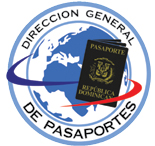 DIVISIÓN DE COMPRAS Y CONTRATACIONESRELACION DE ORDENES POR DEBAJO DEL UMBRAL MES OCTUBRE 2021Licda. Julia Rivas Encargada Compra y Contrataciones JR/rnr.NO.CÓDIGO DEL PROCESO FECHA DESCRIPCIÓN ADJUDICATARIO MONTO1PASAPORTES-UC-CD-2021-001808/10/2021ADQUISICIÓN DE MICROONDAS, PARA USO DE LA DIRECCIÓN GENERAL DE PASAPORTES.DesiertoDesierto2PASAPORTES-UC-CD-2021-001911/10/2021ADQUSICIÓN DE TARJETA Y LECTOR DE CONTROL DE ACCESO, PARA USO DE LA DIRECCIÓN GENERAL DE PASAPORTES.DesiertoDesierto3PASAPORTES-UC-CD-2021-002014/10/2021ADQUSICIÓN DE TARJETA Y LECTOR DE CONTROL DE ACCESO, PARA USO DE LA DIRECCIÓN GENERAL DE PASAPORTES.Security Development Corporation, SS., SRLRD$ 37,465.004PASAPORTES-UC-CD-2021-002128/10/2021PUBLICIDAD EN PERIÓDICO DE CIRCULACIÓN NACIONAL.Grupo Diario Libre, SARD$71,844.30